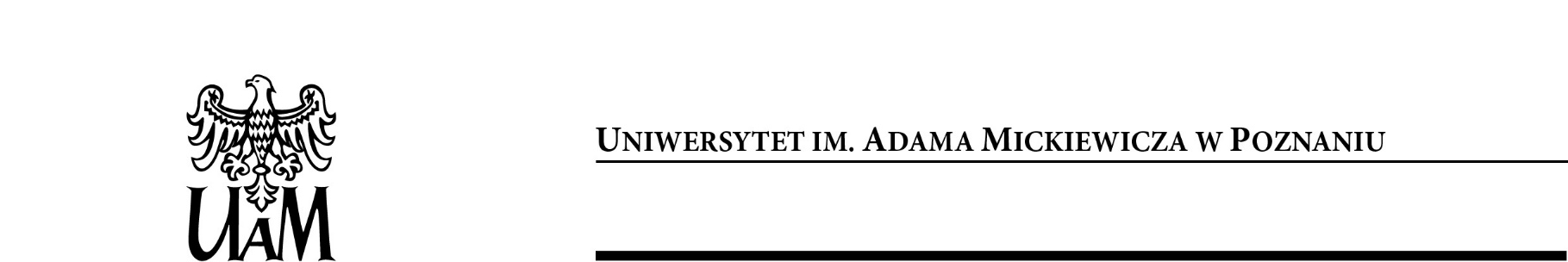 Інстытут рускай і ўкраінскай філалогііУніверсітэт Адама Міцкевіча ў Познанімаe гонар запрасіць да ўдзелу ў міжнароднай навуковай канферэнцыіАД СЛУЦКАГА ЗБРОЙНАГА ЧЫНУ ДА БЕЛАРУСКАЙ РЭВАЛЮЦЫІ (1920-2020).ДЫСКУРС СУПРАЦІВУПознань, 9 сакавіка 2021 г.Канцэпцыя канферэнцыі	9 сакавіка 1918 г. – важная дата для гісторыі Беларусі. У гэты дзень у Мінску Выканаўчы камітэт Рады Першага Усебеларускага з'езда абвясціў аб стварэнні Беларускай Народнай Рэспублікі (БНР). Неўзабаве, 25 сакавіка таго ж года, была абвешчана незалежнасць БНР. У гэты час была створана Рада БНР, першым старшынёй якой быў Ян Серада. Гэтая Рада функцыянуе па сённяшні дзень. Са снежня 1919 г. Рада знаходзіцца ў эміграцыі: спачатку ў Каўнасе і Празе, потым у Канадзе.	Пасля таго, як Рада пакінула Беларусь, нацыянальны рух не спыняўся. У гэты час Слуцк стаў яго важнейшым цэнтрам. Ужо ў красавіку 1918 г. тут быў створаны Беларускі нацыянальны камітэт, які дзейнічаў да канца 1920 г. 14-15 лістапада 1920 г. адбыўся з'езд, падчас якога 107 дэлегатаў абралі Слуцкую беларускую раду з 17 чалавек. З'езд выказаўся супраць акупацыі беларускіх зямель і супраць новай савецкай улады. Успыхнуў Слуцкі збройны чын, які праіснаваў да 28 снежня таго ж года. Нягледзячы на тое, што ён быў нядоўгім і не меў поспеху, ён пакінуў пастаянны след у гісторыі Беларусі, стаўшы прыкладам для іншых змагароў за незалежнасць краіны. Рэха гэтай падзеі засталося ў памяці нацыі. Ён знайшоў сваё адлюстраванне не толькі ў гісторыі, але і ў літаратуры і мастацтве.	Рух апазіцыі да саветызацыі працягваўся і набываў розныя формы на працягу ХХ стагоддзя, пакуль Беларусь не атрымала незалежнасць у 1991 годзе. Калі высветлілася, што Аляксандр Лукашэнка як кіраўнік дзяржавы рухаўся да аўтарытарызму, ліквідуючы парламент і палітычных апанентаў, пратэсты ўзмацняліся. Гэта найбольш яскрава праявілася ў 2010 годзе, а потым з небывалай сілай – у 2020 годзе пасля чарговых прэзідэнцкіх выбараў, якія былі сфальсіфікаваныя.	Гістарычны досвед паказвае, што кожны акт супраціву ці нават супрацьдзеяння або незадаволенасці палітыкай русіфікацыі ў Беларусі, сустракае жорсткую рэакцыю ўладаў. Адразу ўзнікаюць рэпрэсіі, накіраваныя на падаўленне любога, нават самага маленькага, жэсту непадпарадкавання.	Мы прапануем больш уважліва разгледзець розныя формы пратэсту, якія мелі месца пасля акупацыі Беларусі Савецкім Саюзам і пасля таго, як Лукашэнка стварыў тып аўтарытарнай дзяржавы. Мы хочам больш глыбока паразважаць не толькі пра гістарычныя падзеі, цесна звязаныя з дыскурсам супраціву, але і, магчыма, перш за ўсё, пра яго шматлікія ўвасабленні ў літаратуры і мастацтве. Арганізатары мяркуюць, што канферэнцыя будзе міжнароднай і міждысцыплінарнай. Таму нам вельмі важна паглядзець на вышэйзгаданыя праблемы з літаратурнай, гістарычнай, палітычнай, рэлігійнай і культурнай перспектыў.Галоўныя тэмы і праблемы канферэнцыі:– рух супраціву ў Беларусі ў 1920-2020 гг .: людзі, формы, кантэкст;– акцыя „Мінская вясна”: 1996-1997; Дзяды; Марш свабоды (1999); намётавае мястэчка (2006); „Плошча-2010”;– беларускі „самвыдат”;– дзейнасць аб'яднанняў: „Тутэйшыя”, „Tалака”;– мова супраціву ў беларускай паэзіі, прозе і драматургіі;– эстэтычнае вымярэнне актаў супрацьстаяння афіцыйнай культуры– перфарматыўнасць сучасных формаў пратэсту;– беларускія песні пратэсту, прыклады вулічнага мастацтва, плакатнага мастацтва;– дзеячы культуры супраць улады;– беларускі дыскурс супраціву ў лічбавую эпоху.Рабочыя мовы канферэнцыі: польская, беларуская, англійская, руская.Арганізацыйны камітэт пацвердзіць па электроннай пошце атрыманне заяўкі. Арганізатары пакідаюць за сабой права адмовы ва ўдзеле ў канферэнцыі тым асобам, чые даклады не будуць адпавядаць тэматыцы канферэнцыі.Па выніках канферэнцыі плануецца публікацыя яе матэрыялаў у выглядзе рэцэнзаванага навуковага выдання. У манаграфію трапяць тэксты, якія будуць станоўча ацэнены рэцэнзентамі.Аплата за ўдзел у канферэнцыі:200 злотых (50 еўра ў выпадку іншаземцаў); удзельнікі з Беларусі вызваляюцца ад аплаты. Нумар рахунку, на які належыць унесці аплату, будзе пададзены ў асобным паведамленні пасля таго, як заяўка будзе прынята.Аплата за ўдзел у канферэнцыі ўключае ў сябе падрыхтоўку да выдання матэрыялаў удзельнікаў канферэнцыі.Tэрмін і форма заяўкі:Форма ONLINE (платформа Microsoft Teams або Zoom).Каб прыняць удзел у канферэнцыі, неабходна зарэгістравацца, запоўніўшы адпаведную анкету. Запоўненую анкету трэба даслаць не пазней за 10 лютага 2021 г. на адрас: uam.discourseofresistance@gmail.comСардэчна запрашаем!Арганізацыйны камітэт:праф. Ваўжынец Попель-Махніцкід-р Аляксандр Распапоўд-р хаб. Андрэй МасквінAl. Niepodległości 4, Collegium Novum, 61-874 PoznańNIP 777 00 06 350, REGON 000001293tel. +48 61 829 35 76, fax. +48 61 829 35 75ifros@amu.edu.pl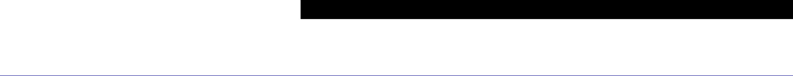 